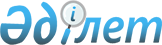 Об установлении повышенных на двадцать пять процентов должностных окладов и тарифных ставок специалистам в области социального обеспечения, образования, культуры и ветеринарии, являющимся гражданскими служащими и работающим в сельской местности, за счет средств районного бюджета
					
			Утративший силу
			
			
		
					Решение маслихата Наурзумского района Костанайской области от 28 апреля 2014 года № 220. Зарегистрировано Департаментом юстиции Костанайской области 23 мая 2014 года № 4748. Утратило силу решением маслихата Наурзумского района Костанайской области от 6 августа 2015 года № 320

      Сноска. Утратило силу решением маслихата Наурзумского района Костанайской области от 06.08.2015 № 320 (вводится в действие по истечении десяти  календарных дней после дня его первого официального опубликования).      В соответствии с пунктом 2 статьи 238 Трудового кодекса Республики Казахстан от 15 мая 2007 года, подпунктом 15) пункта 1 статьи 6 Закона Республики Казахстан "О местном государственном управлении и самоуправлении в Республике Казахстан" от 23 января 2001 года Наурзумский районный маслихат РЕШИЛ:



      1. Установить повышенные на двадцать пять процентов должностные оклады и тарифные ставки специалистам в области социального обеспечения, образования, культуры и ветеринарии, являющимся гражданскими служащими и работающим в сельской местности по сравнению с окладами и ставками гражданских служащих, занимающихся этими видами деятельности в городских условиях, за счет средств районного бюджета.



      2. Настоящее решение вводится в действие по истечении десяти календарных дней после дня его первого официального опубликования и распространяется на отношения, возникшие с 1 января 2014 года.      Председатель

      сессии                                     А. Султанов      Секретарь

      районного маслихата                        З. Алдажуманова      СОГЛАСОВАНО:      Руководитель государственного

      учреждения "Отдел экономики,

      бюджетного планирования и

      предпринимательства

      Наурзумского района"

      ________________ Н. Дехтярева
					© 2012. РГП на ПХВ «Институт законодательства и правовой информации Республики Казахстан» Министерства юстиции Республики Казахстан
				